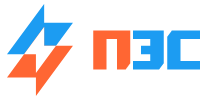 Изготовитель: ООО «ПерсоналЭнергоСтрой»394077, г. Воронеж, ул. 60 Армии д.27, кв.147ИНН 3662250784, КПП 366201001, ОГРН 1173668036024Тел.: +7 (473) 229-98-92, +7 (925) 495-91-04, http://www.pengstroy.ru; e-mail: pengstroy@mail.ruОПРОСНЫЙ ЛИСТ НА ИЗГОТОВЛЕНИЕ (КСО-292)Запрашиваемые данныеЗапрашиваемые данныеЗапрашиваемые данныеЗапрашиваемые данныеЗапрашиваемые данныеЗапрашиваемые данныеЗапрашиваемые данныеОтветы заказчикаСборные шиныСборные шиныСборные шиныСборные шиныНоминальное напряжение, кВНоминальное напряжение, кВНоминальное напряжение, кВСборные шиныСборные шиныСборные шиныСборные шиныНоминальный ток, АНоминальный ток, АНоминальный ток, АСборные шиныСборные шиныСборные шиныСборные шиныМатериал, сечение сборных шин, мм2Материал, сечение сборных шин, мм2Материал, сечение сборных шин, мм2Схемы главных цепей(первичных соединений)Схемы главных цепей(первичных соединений)Схемы главных цепей(первичных соединений)Схемы главных цепей(первичных соединений)Схемы главных цепей(первичных соединений)Схемы главных цепей(первичных соединений)Схемы главных цепей(первичных соединений)Камера КСОКамера КСОКамера КСОКамера КСОНомер камеры по плануНомер камеры по плануНомер камеры по плануКамера КСОКамера КСОКамера КСОКамера КСОНазначение камерыНазначение камерыНазначение камерыКамера КСОКамера КСОКамера КСОКамера КСОТиповое обозначение (номер схемы главных цепей) Типовое обозначение (номер схемы главных цепей) Типовое обозначение (номер схемы главных цепей) Камера КСОКамера КСОКамера КСОКамера КСОНоминальный ток камеры, АНоминальный ток камеры, АНоминальный ток камеры, АТипы и технические данныеТипы и технические данныеТип выключателяТип выключателяТип выключателяТип выключателяТип выключателяТипы и технические данныеТипы и технические данныеНапряжение и род тока электромагнитовНапряжение и род тока электромагнитовНапряжение и род тока электромагнитоввключающего включающего Типы и технические данныеТипы и технические данныеНапряжение и род тока электромагнитовНапряжение и род тока электромагнитовНапряжение и род тока электромагнитовотключающего отключающего Типы и технические данныеТипы и технические данныеРазъединительРазъединительРазъединительРазъединительРазъединительТипы и технические данныеТипы и технические данныеПривод к разъединителюПривод к разъединителюПривод к разъединителюПривод к разъединителюПривод к разъединителюТипы и технические данныеТипы и технические данныеПредохранители, плавкая вставкаПредохранители, плавкая вставкаПредохранители, плавкая вставкаПредохранители, плавкая вставкаПредохранители, плавкая вставкаТипы и технические данныеТипы и технические данныеКоэффициент трансформации и класс точности трансформаторов токаКоэффициент трансформации и класс точности трансформаторов токаКоэффициент трансформации и класс точности трансформаторов токаКоэффициент трансформации и класс точности трансформаторов токаТипы и технические данныеТипы и технические данныеКоэффициент трансформации и класс точности трансформаторов токаКоэффициент трансформации и класс точности трансформаторов токаКоэффициент трансформации и класс точности трансформаторов токаКоэффициент трансформации и класс точности трансформаторов токаТипы и технические данныеТипы и технические данныеТрансформатор напряженияТрансформатор напряженияТрансформатор напряженияТрансформатор напряженияТрансформатор напряженияТипы и технические данныеТипы и технические данныеПроходной изоляторПроходной изоляторПроходной изоляторПроходной изоляторПроходной изоляторТипы и технические данныеТипы и технические данныеХар-ки релеРеле тока Реле тока Реле тока Реле тока Типы и технические данныеТипы и технические данныеХар-ки релеРеле промежуточныеРеле промежуточныеРеле промежуточныеРеле промежуточныеКоличество трансформаторов ТЗЛМ-1Количество трансформаторов ТЗЛМ-1Количество трансформаторов ТЗЛМ-1Количество трансформаторов ТЗЛМ-1Количество трансформаторов ТЗЛМ-1